勇救落水儿童的城管队员张先成                  涂超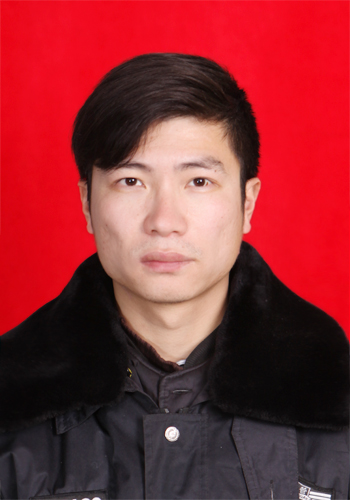 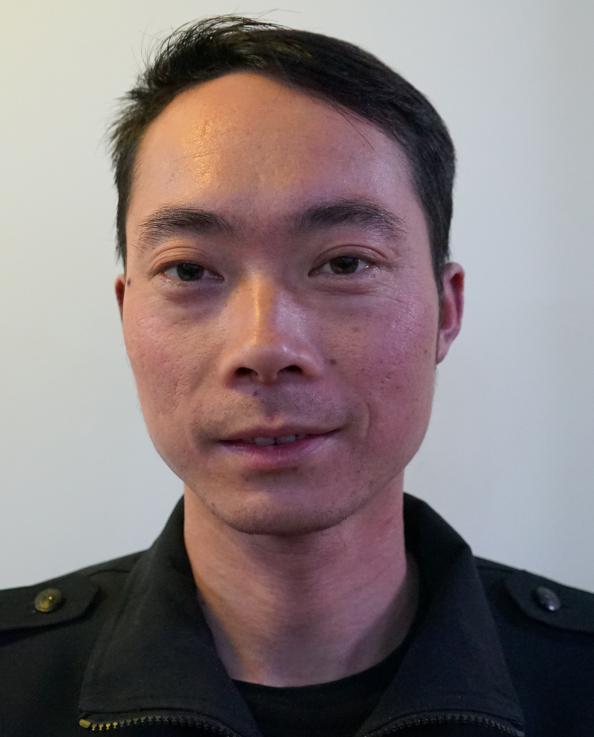 张先成、涂超，含山县清溪镇城管队员。1月3日早晨，含山县清溪镇综合行政执法大队的队员张先成、涂超像往常一样在街头执勤巡逻，维持集镇秩序。7时10分左右，一位年迈的老人突然焦急地呼喊：“有个小孩掉进河里了，快来人，救命啊！”听到喊声后，张先成、涂超说飞奔地赶往出事地点。跑在最前面的张先成说:“我下去！”张先成跑步冲向河边，丢下大衣，跳进清溪河中，奋力游向10多米远的落水男孩。他一手抓住男孩的衣领，把男孩的头部托出水面，一手赶紧划水，游向岸边。严冬的河水冰冷刺骨，张先成全身湿透。他咬紧牙关，忍着刺骨的寒冷，用尽全力把男孩往岸边推。这时，队友涂超也跳入水中，在齐腰的水中接应他，孩子成功获救。